Félicitations, 
au fil des séances de Demi-Fond tu es devenu un Saïmiri !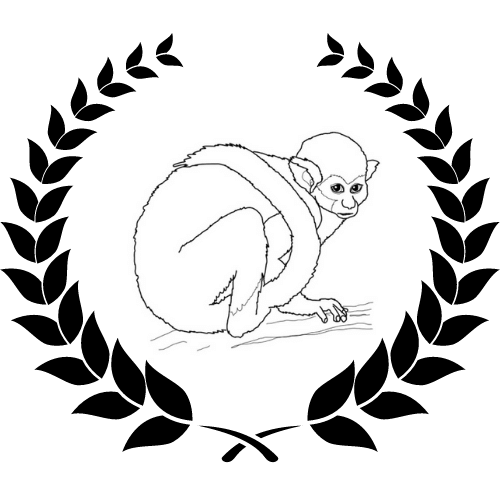 Nom :       ****Prénom :  FabiolaClasse :       6e4Tu es capable de maintenir une course constante à faible allure ainsi que des courses plus courtes plus rapides.Piste de progrès :Courir plus longtemps sans t’arrêter pour améliorer ton endurance et ta régularité.Mme Perret, 2020-2021Félicitations, 
au fil des séances de Demi-Fond tu es devenu un Saïmiri !Nom :     ****Prénom :  BrayanClasse :       6 e4Tu es capable de maintenir une course constante à faible allure ainsi que des courses plus courtes plus rapides.Piste de progrès :Courir plus longtemps sans t’arrêter pour améliorer ton endurance et ta régularité.Mme Perret, 2020-2021Félicitations, 
au fil des séances de Demi-Fond tu es devenu un Agouti !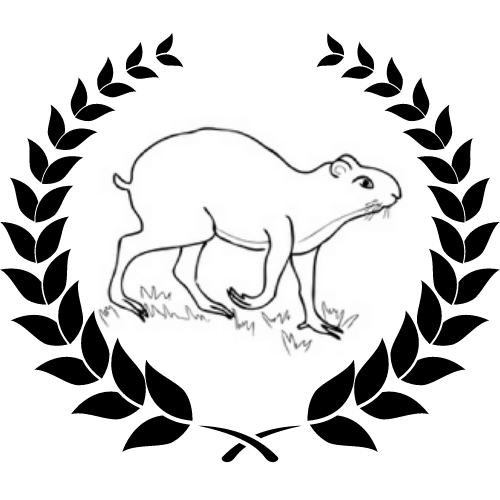 Nom :         *****Prénom :   MaileyClasse :       6e4Tu es capable de maintenir une allure constante sur des distances moyennes.Piste de progrès :Réussir à adapter ta vitesse à la durée de l’effort.Mme Perret, 2020-2021Félicitations, 
au fil des séances de Demi-Fond tu es devenu un Agouti !Nom :       ********Prénom :    KathiaClasse :        6e4Tu es capable de maintenir une allure constante sur des distances moyennes.Piste de progrès :Réussir à adapter ta vitesse à la durée de l’effort.Mme Perret, 2020-2021Félicitations, 
au fil des séances de Demi-Fond tu es devenu un Jaguar !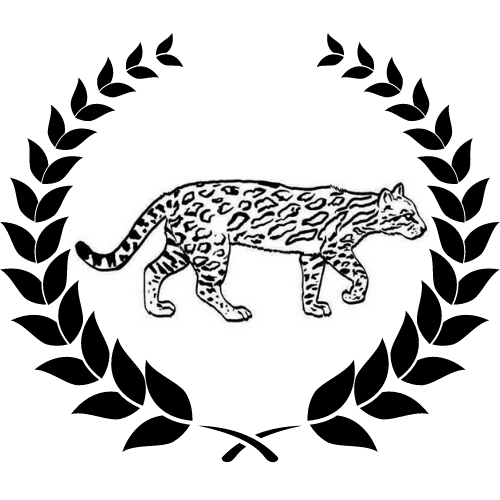 Nom :            *****Prénom :       BradleyClasse :            6e4Tu es capable de courir à allure constante en adaptant ta vitesse à la durée de l’effort.Piste de progrès :Courir encore plus vite et plus longtemps en t’entraînant régulièrement.Mme Perret, 2020-2021Félicitations, 
au fil des séances de Demi-Fond tu es devenu un Jaguar !Nom :            *******Prénom :       NinonClasse :            6e4Tu es capable de courir à allure constante en adaptant ta vitesse à la durée de l’effort.Piste de progrès :Courir encore plus vite et plus longtemps en t’entraînant régulièrement.Mme Perret, 2020-2021